Горбачева Марина Михайловна 276-195-611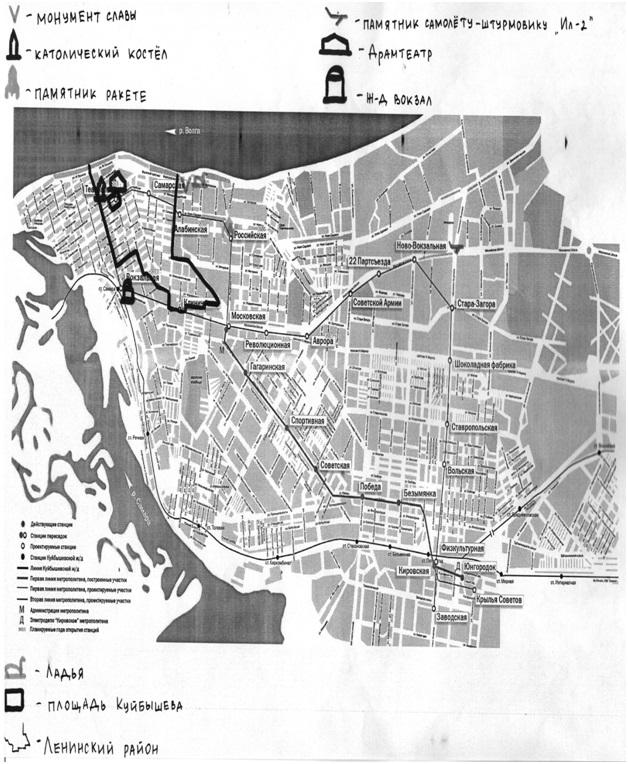 Рисунок 1. Значимые символы  города Самары на плане Самары